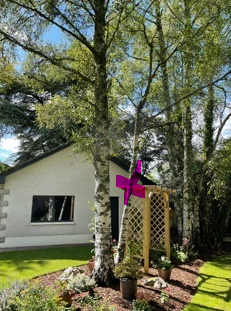 Tree 1 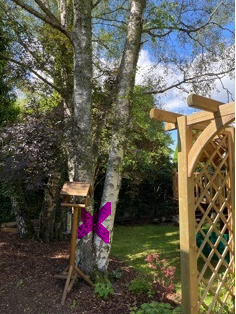 Tree 2 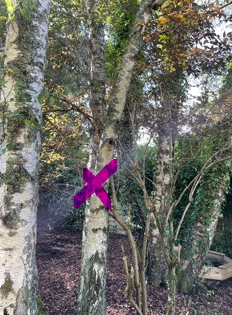 Tree 3 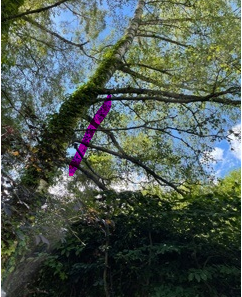 Tree 4  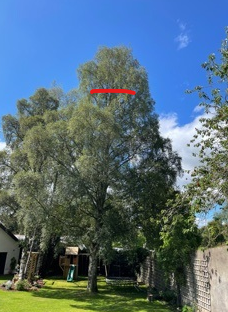 Tree 5 